    Minutes for Newton FFA Alumni and Supporters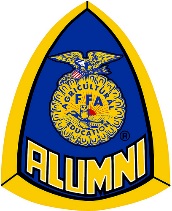 Call to OrderThe first meeting of Newton FFA Alumni and Supporters was held on September 24, 2018 at the Newton Ag Shop. It began at 6:30 PM and was presided over by Danita Morgan, with Amanda Thompson as Secretary. Attendees Voting members in attendance included Danita and Steve Morgan, Stacy Butler, Karen Phillips, Amanda Thompson and Daniel Odom.Guests in attendance included none.Members not in attendance included Chris Matthews, Misty & John Gipson, Daniel Barron, Ryan Gilley, Renee Thomas, Brad and Alaina Noble, Leslie Gipson, Isabella Godeaux, Shannon Gooch, Darrell Woods, Dustin Spivey, Diane and Tommy Brown and Justin Butler.Approval of Minutes A motion to approve the minutes of the previous August 20th meeting was made by Steve Morgan and seconded by Stacy Butler.Officers’ ReportsTreasurer’s Report was presented by Stacy Butler. There is $410 available. Discussion Old Business:Stacy Butler told the members in attendance that we have not set up an account yet. We have to have the last minutes of our meeting and bring them to the bank. We also have to have a 5013C to be able open the account. The account will be opened soon. The Gipson’s have not paid yet so Tommy hasn’t been reimbursed. Daniel Odom said that Gwen Satterwhite would close the old Boosters account as soon as the new one was open and write a check for that balance for the new Alumni account. There is supposed to be about $1,000 in the account. New Business:Stacy Butler donated carpet cleaners and vacuums as a raffle fundraiser. They are valued at a $400 package. We need to send a thank you note for those donations. Motion: Moved by Karen Phillips and seconded by Stacy Butler that we bundle the carpet cleaners for the raffle. The motion carried.Daniel Odom brought up that we should use raffletickets.com to buy the raffles because they are only $40 for 500 raffles. Motion: Moved by Stacy Butler and seconded by Amanda Thompson that we use raffletickets.com. The motion carried. Motion: Moved by Stacy Butler and seconded by Steve Morgan that we sell the raffles at $5 each. The motion carried. Newton FFA Officer team will be the ones selling these raffles along with seniors who will be eligible for the FFA Scholarship. The Alumni members will also be selling the raffle tickets. We will set up the scholarship process at a later date. It was brought up by Amanda Thompson that we set up a Facebook group to be able to announce our fundraisers and our members to be able to share the information quickly.Motion: Moved by Stacy Butler and seconded by Steve Morgan that Karen Phillips set up a Facebook page for the Alumni Group and that Amanda Thompson be an admin of it along with Karen Phillips. It was discussed that the students who will be selling the raffle tickets to turn in their raffles and money by November 8, 2018. It was also said that we will have the drawing on November 9, 2018 during halftime of the Varsity Football game.AnnouncementsThe next meeting is scheduled for October 29, 2018 at 6:30 PM at the Ag Shop during a regular FFA meeting. AdjournmentDanita Morgan moved that the meeting be adjourned, and this was agreed upon at 7:20 PM.SecretaryNewton FFA Alumni and SupportersDate of Approval